АДМИНИСТРАЦИЯ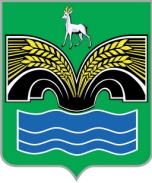 СЕЛЬСКОГО ПОСЕЛЕНИЯ ШИЛАНМУНИЦИПАЛЬНОГО РАЙОНА КРАСНОЯРСКИЙСАМАРСКОЙ ОБЛАСТИПОСТАНОВЛЕНИЕот 17 февраля 2022 года № 17О проведении собрания граждан в селе Шилан муниципального района Красноярский Самарской области 	В соответствии с Федеральным законом от 06.10.2003 № 131-ФЗ  «Об общих принципах организации местного самоуправления в Российской Федерации»,  статьей  29 Устава сельского поселения Шилан муниципального района Красноярский Самарской области, в целях участия в  государственной программе  Самарской  области «Поддержка инициатив населения муниципальных образований в Самарской области» на 2017-2025 годы», Администрация  сельского поселения Шилан муниципального района Красноярский Самарской области ПОСТАНОВЛЯЕТ:1. Провести собрание граждан жителей  с. Шилан по вопросу обсуждения участия  в государственной программе  Самарской  области «Поддержка инициатив населения муниципальных образований в Самарской области» на 2017-2025 годы».  2. Определить срок проведения собрания граждан в пять этапов:1 этап - 22 февраля 2022 года в 10 час. 00 мин. Место проведения  -   Самарская область, Красноярский район, с. Шилан, ул. Мира, д. 58; 2 этап - 22 февраля 2022 года в 11 час. 00 мин. Место проведения  -   Самарская область, Красноярский район, с. Шилан, ул. Мира, д. 58;3 этап - 22 февраля 2022 года в 13 час. 00 мин. Место проведения  -   Самарская область, Красноярский район, с. Шилан, ул. Мира, д. 58;4 этап - 22 февраля 2022 года в 14 час. 00 мин. Место проведения  -   Самарская область, Красноярский район, с. Шилан, ул. Мира, д. 58;5 этап - 22 февраля 2022 года в 15 час. 00 мин. Место проведения  -   Самарская область, Красноярский район, с. Шилан, ул. Мира, д. 58. 3. Администрации  сельского поселения Шилан муниципального района Красноярский Самарской области организовать работу по   проведению  собрания граждан села Шилан  в соответствии с пунктом 1 настоящего постановления с соблюдением мер недопущения распространения новой коронавирусной инфекции COVID-19, безопасности,  оказания медицинской помощи в период проведения собрания граждан. 4. Опубликовать настоящее постановление в газете «Красноярский вестник» и разместить на сайте администрации муниципального района Красноярский в разделе «Поселения/Шилан» в информационно - телекоммуникационной сети «Интернет».5. Постановление вступает в силу с даты его официального опубликования.6. Контроль за исполнением настоящего постановления оставляю за собой.Глава сельского поселения Шиланмуниципального района Красноярский Самарской области                                                                    И.А.Чернова